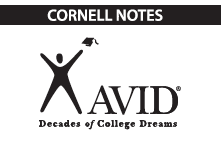 OBJECTIVE: NAME:OBJECTIVE: PERIOD:OBJECTIVE: DATE:ESSENTIAL QUESTION: Why are the Earth’s layers positioned the way that they are?ESSENTIAL QUESTION: Why are the Earth’s layers positioned the way that they are?ESSENTIAL QUESTION: Why are the Earth’s layers positioned the way that they are?QUESTIONS:What have you already learned about the layers of the Earth?What have you already learned about the layers of the Earth?Density and Earth’s Structure (Draw the picture)Density and Earth’s Structure (Draw the picture)Model of the Earth: Pick something that could represent the Earth and its layers. Draw and label it below.Model of the Earth: Pick something that could represent the Earth and its layers. Draw and label it below.What patterns did you see in the pictures? Why are the layers positioned the way that they are?What patterns did you see in the pictures? Why are the layers positioned the way that they are?Fill in the blanks:_______________: Materials are sorted according to their ____________Most dense materials settle to the _________________________________________ dense materials go to the top.How would gold, aluminum and lead be sorted according to their densities?Particle size: materials are also sorted according to ______________  _________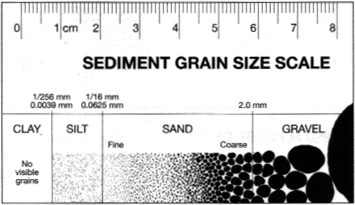 Fill in the blanks:_______________: Materials are sorted according to their ____________Most dense materials settle to the _________________________________________ dense materials go to the top.How would gold, aluminum and lead be sorted according to their densities?Particle size: materials are also sorted according to ______________  _________How would the sediments sort as the energy of the river decreases? Draw it!Explain your answer above.How would the sediments sort as the energy of the river decreases? Draw it!Explain your answer above.Rivers: sand easily travels ____________________ (due to _______ from water), whereas ____________ are most likely to remain _____________.Sediments in streams wear down rocks over time.Road cuts: layered materials with different _________________ and particle sizes of materials.Beaches: sand is likely to wash onto shore due to __________________ (again, ______________ is the cause)Rivers: sand easily travels ____________________ (due to _______ from water), whereas ____________ are most likely to remain _____________.Sediments in streams wear down rocks over time.Road cuts: layered materials with different _________________ and particle sizes of materials.Beaches: sand is likely to wash onto shore due to __________________ (again, ______________ is the cause)SUMMARY:SUMMARY:SUMMARY: